‘’İYİLİKTE YARIŞAN ÖĞRENCİLER PROJESİ’’AYDINLAR İLKOKULU MÜDÜRLÜĞÜ2015-2016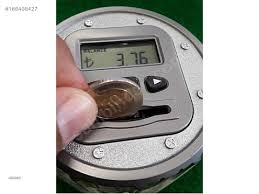  ‘’İYİLİKTE YARIŞAN ÖĞRENCİLER PROJESİ’’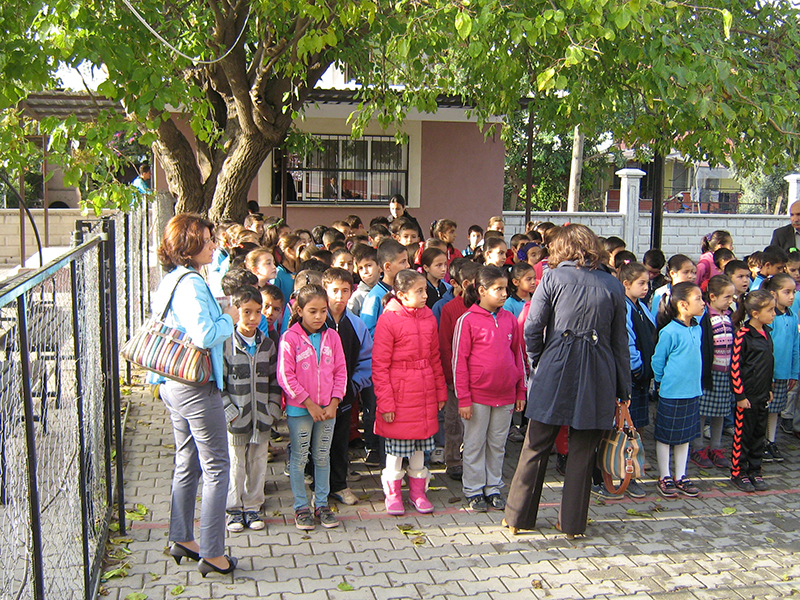 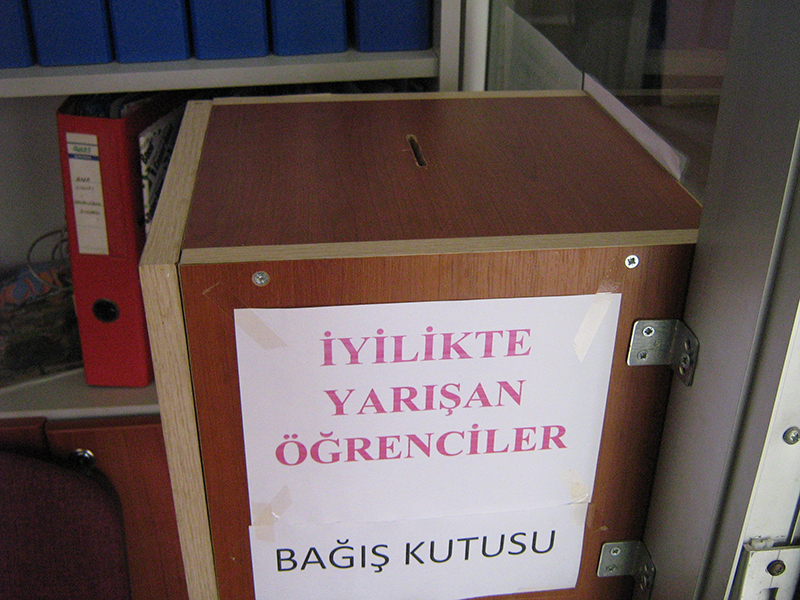 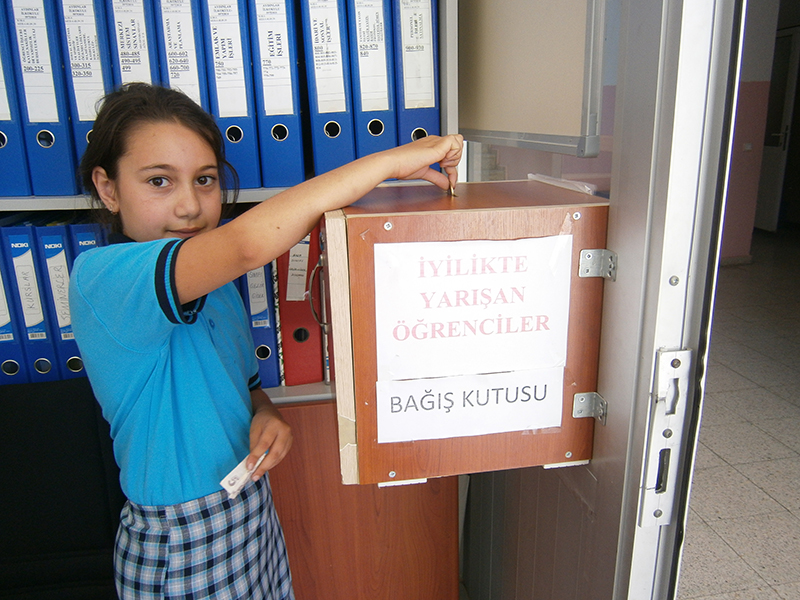 PROJE BİLGİLERİPROJE BİLGİLERİPROJE BİLGİLERİProjenin AdıProjenin Adıİyilikte Yarışan Öğrenciler ProjesiProjeyi Hazırlayan KurumProjeyi Hazırlayan KurumAydınlar İlkokuluKurum AdresiKurum AdresiArıkbaşı Mah. H.İbrahim Tolga Cad./ORTACAProjenin Süresi, Başlangıç ve Bitiş TarihiProjenin Süresi, Başlangıç ve Bitiş Tarihi2015/2016 Öğretim Yılı15.11.2015/17.06.2016Projenin ÖzetiProjenin ÖzetiOrtaca Aydınlar İlkokulu olarak öğrencilerimizi küçük yaştan itibaren bilinçli, yardımsever, başkalarının dertleriyle dertlenen duyarlı nesiller yetiştirmeyi esas almaktadır.PROJENİN İÇERİĞİPROJENİN İÇERİĞİPROJENİN İÇERİĞİHedef KitleOkulumuzdaki bütün öğrenciler Okulumuzdaki bütün öğrenciler Uygulama yeriOkul ve çevreOkul ve çevreProjenin AmacıBütün öğrencilerimizde verme, paylaşma, yardımlaşma ve dayanışma bilinci oluşturmak amaçlanmıştır. Bütün öğrencilerimizde verme, paylaşma, yardımlaşma ve dayanışma bilinci oluşturmak amaçlanmıştır. Projenin Hedefleri-Vermeye alıştırma-Olumlu model oluşturma-Fedakârlığa alıştırma-Bencillikten kurtulma-Vermeye alıştırma-Olumlu model oluşturma-Fedakârlığa alıştırma-Bencillikten kurtulmaBeklenen Kazanımlar-Vermenin önemini kavratmak-Küçük fedakârlıklarla nelerin yapılabileceğini kavratmak-Başkalarının dertleriyle dertlenmeyi kavratmak-Yardımlaşma ve dayanışmayı kavratmak.-Vermenin önemini kavratmak-Küçük fedakârlıklarla nelerin yapılabileceğini kavratmak-Başkalarının dertleriyle dertlenmeyi kavratmak-Yardımlaşma ve dayanışmayı kavratmak.Proje İletişimAydınlar İlkokuluMuhammet KATIŞerife TÜRKMENRukiye GÜÇLÜAydınlar İlkokuluMuhammet KATIŞerife TÜRKMENRukiye GÜÇLÜProjenin UygulanmasıProje, öğrencilerde harçlıklarından artırdığı küçük meblağlarla okulundaki ihtiyaç sahibi başka arkadaşlarına maddi olarak destek sağlamak için okul kumbarasına bağışta bulunması amaçlanmıştır. Okulun girişine konan bağış kutusu(İyilik Bankası)her ayın sonunda proje yürütme ekibi tarafından açılarak birikmiş olan miktar okulun yetim veya ihtiyaç sahibi öğrencilerinden birine öğrenciyi rencide etmeden verilecektir. Nakit olarak verilecekse annesine; giyim alınacak ise bizzat öğrencinin kendisine teslim edilmesi amaçlanmıştır. Bu uygulama yılsonuna kadar her ay devam edecektir. Yardımlar her ay ihtiyaç sahibi farklı (yetim –anne baba ayrı)öğrencimize yapılacaktır.Proje, öğrencilerde harçlıklarından artırdığı küçük meblağlarla okulundaki ihtiyaç sahibi başka arkadaşlarına maddi olarak destek sağlamak için okul kumbarasına bağışta bulunması amaçlanmıştır. Okulun girişine konan bağış kutusu(İyilik Bankası)her ayın sonunda proje yürütme ekibi tarafından açılarak birikmiş olan miktar okulun yetim veya ihtiyaç sahibi öğrencilerinden birine öğrenciyi rencide etmeden verilecektir. Nakit olarak verilecekse annesine; giyim alınacak ise bizzat öğrencinin kendisine teslim edilmesi amaçlanmıştır. Bu uygulama yılsonuna kadar her ay devam edecektir. Yardımlar her ay ihtiyaç sahibi farklı (yetim –anne baba ayrı)öğrencimize yapılacaktır.Bu projede Öğrencilerin SorumluluklarıKüçük kuruşlarla da olsa bu projeye sahip çıkıp desteklemeleriKüçük kuruşlarla da olsa bu projeye sahip çıkıp desteklemeleriProje Takvimi13.11.2015 Tarihinde öğrencilere duyurunun yapılıp projenin anlatılması. Her ayın sonunda biriken küçük bağışların toplamanın ne kadar olduğunun ay sonunda tüm öğrencilere duyurulması.13.11.2015 Tarihinde öğrencilere duyurunun yapılıp projenin anlatılması. Her ayın sonunda biriken küçük bağışların toplamanın ne kadar olduğunun ay sonunda tüm öğrencilere duyurulması.OKUL PROJE YÜRÜTME EKİBİİsmail YURT Muhammet KATIŞerife TÜRKMENRukiye GÜÇLÜOKUL PROJE YÜRÜTME EKİBİİsmail YURT Muhammet KATIŞerife TÜRKMENRukiye GÜÇLÜOKUL PROJE YÜRÜTME EKİBİİsmail YURT Muhammet KATIŞerife TÜRKMENRukiye GÜÇLÜ